LISTA  DE  MATERIAL  ESCOLAR  2021  –  1º ANO  OBSERVAÇÃO: à medida que acabarem ou se perderem os lápis, borrachas, colas, lápis de cor e outros,  deverão ser repostos no material das crianças.LISTA  DE  MATERIAL  ESCOLAR  2021  –  2º ANO  OBSERVAÇÃO: à medida que acabarem ou se perderem os lápis, borrachas, colas, lápis de cor e outros,  deverão ser repostos no material das crianças.LISTA  DE  MATERIAL  ESCOLAR  2021  –  3º ANO  OBSERVAÇÃO: à medida que acabarem ou se perderem os lápis, borrachas, colas, lápis de cor e outros,  deverão ser repostos no material das crianças.LISTA  DE  MATERIAL  ESCOLAR  2021  –  4º ANO  OBSERVAÇÃO: à medida que acabarem ou se perderem os lápis, borrachas, colas, lápis de cor e outros,  deverão ser repostos no material das crianças.LISTA  DE  MATERIAL  ESCOLAR  2021  –  5º ANO  OBSERVAÇÃO: à medida que acabarem ou se perderem os lápis, borrachas, colas, lápis de cor e outros,  deverão ser repostos no material das crianças.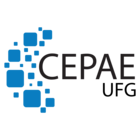 UNIVERSIDADE  FEDERAL  DE  GOIÁSCENTRO DE ENSINO E PESQUISA APLICADA À EDUCAÇÃOCOORDENAÇÃO PEDAGÓGICA DOS ANOS INICIAIS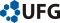 KIT   DO ALUNOuso diárioobrigatório,deve permanecer sempre com o(a) aluno(a)3 lápis nº 2  com nome2 borrachas com nome1 apontador com nome4 tubos de cola branca líquida1 caixa de lápis de cor 12 cores 1 tesoura pequena (sem ponta com nome gravado)1 garrafinha de água1 caixa de lápis de cor 12 cores 1 tesoura pequena (sem ponta com nome gravado)1 garrafinha de águaKit de Português, História, Geografia e Ciências2 cadernos grandes, 96 folhas, capa dura 1 caderno pequeno, 48 folhas capa dura1 pasta de papel com grampo2 gibis sem nome1 pasta de elástico fina2 livros literários que serão indicados posteriormente na plataforma Moodle Ypê2 cadernos grandes, 96 folhas, capa dura 1 caderno pequeno, 48 folhas capa dura1 pasta de papel com grampo2 gibis sem nome1 pasta de elástico fina2 livros literários que serão indicados posteriormente na plataforma Moodle Ypê2 cadernos grandes, 96 folhas, capa dura 1 caderno pequeno, 48 folhas capa dura1 pasta de papel com grampo2 gibis sem nome1 pasta de elástico fina2 livros literários que serão indicados posteriormente na plataforma Moodle YpêKit de Matemática  1 cadernos grandes, capa dura, 96 folhas.1 régua de 30cm1 cadernos grandes, capa dura, 96 folhas.1 régua de 30cm1 cadernos grandes, capa dura, 96 folhas.1 régua de 30cm.Kit  deArtes     Visuais  . Serão utilizados os materiais do Kit do aluno e objetos que a criança possua em casa (estes serão solicitados no decorrer do ano letivo, à medida que for necessário). Serão utilizados os materiais do Kit do aluno e objetos que a criança possua em casa (estes serão solicitados no decorrer do ano letivo, à medida que for necessário). Serão utilizados os materiais do Kit do aluno e objetos que a criança possua em casa (estes serão solicitados no decorrer do ano letivo, à medida que for necessário)Kit Ed.Física1 caderno grande de desenho 48 folhas1 caderno grande de desenho 48 folhasUNIVERSIDADE  FEDERAL  DE  GOIÁSCENTRO DE ENSINO E PESQUISA APLICADA À EDUCAÇÃOCOORDENAÇÃO PEDAGÓGICA DOS ANOS INICIAISKit  do Aluno :Todas asdisciplinas,uso diárioobrigatório3  lápis nº. 2 com nome2  borrachas com nome1  tubo de cola branca líquida1 apontador (c/ depósito)1 tesoura pequena (sem ponta com nome    gravado)     1 caixa de lápis de cor 12 cores1 tesoura pequena (sem ponta com nome    gravado)     1 caixa de lápis de cor 12 coresKit  de Português, História,Ciências  e Geografia3 cadernos grandes, 48 folhas, capa dura, com margens e com nome2 livros literários que serão indicados posteriormente, na plataforma    Moodle Ypê. Aguardem2  gibis sem nome (livre escolha)3 cadernos grandes, 48 folhas, capa dura, com margens e com nome2 livros literários que serão indicados posteriormente, na plataforma    Moodle Ypê. Aguardem2  gibis sem nome (livre escolha)3 cadernos grandes, 48 folhas, capa dura, com margens e com nome2 livros literários que serão indicados posteriormente, na plataforma    Moodle Ypê. Aguardem2  gibis sem nome (livre escolha)Kit  de Matemática1 caderno grande, capa dura, 48 folhas, com margens (pode usar o do ano    passado)3 folhas de papel almaço quadriculado A41 folha de papel de seda1 carretel de linha 10 para pipa3 varetas de bambu1 ábaco com suporte1 régua de 30 cm (madeira ou plástico maleável)  mesma do Kit do aluno1 caderno grande, capa dura, 48 folhas, com margens (pode usar o do ano    passado)3 folhas de papel almaço quadriculado A41 folha de papel de seda1 carretel de linha 10 para pipa3 varetas de bambu1 ábaco com suporte1 régua de 30 cm (madeira ou plástico maleável)  mesma do Kit do aluno1 caderno grande, capa dura, 48 folhas, com margens (pode usar o do ano    passado)3 folhas de papel almaço quadriculado A41 folha de papel de seda1 carretel de linha 10 para pipa3 varetas de bambu1 ábaco com suporte1 régua de 30 cm (madeira ou plástico maleável)  mesma do Kit do aluno.Kit de Artes     Visuais  Serão utilizados os materiais já entregues no ano anteriorSerão utilizados os materiais já entregues no ano anterior.Kit  deEd. Física1 pasta plástica com grampo de 1 cm para arquivamento de tarefas 1 caderno grande de desenho1 pasta plástica com grampo de 1 cm para arquivamento de tarefas 1 caderno grande de desenho1 pasta plástica com grampo de 1 cm para arquivamento de tarefas 1 caderno grande de desenhoUNIVERSIDADE  FEDERAL  DE  GOIÁSCENTRO DE ENSINO E PESQUISA APLICADA À EDUCAÇÃOCOORDENAÇÃO PEDAGÓGICA DOS ANOS INICIAISKit  do Aluno : todas as disciplinas,uso diárioobrigatório2 lápis nº 2 ou lapiseira nº 092 borrachas1 tubo de cola branca líquida1 régua de 30 cm1 garrafinha para água1 apontador1 caixa de lápis de cor 12 cores1 tesoura pequena ( sem ponta com     nome gravado) PORTUGUÊS1 caderno grande de 96 folhas, capa dura;1 pasta plástica com elástico;2 livros literários (serão indicados posteriormente, para cada aluno, na    Plataforma Moodle Ipê, via mensagem privada);1 caderno grande de 96 folhas, capa dura;1 pasta plástica com elástico;2 livros literários (serão indicados posteriormente, para cada aluno, na    Plataforma Moodle Ipê, via mensagem privada);MATEMÁTICA1 caderno grande, capa dura, 96 folhas, brochura (não espiral)1 caderno grande, capa dura, 96 folhas, brochura (não espiral)HISTÓRIAGEOGRAFIACIÊNCIAS1 pasta plástica com elástico ou grampo (pode reaproveitar)1 caderno grande, capa dura, 96 folhas1 bloco papel Canson Layout A4 colorido1 pasta transparente com grampo ou elástico (pode reaproveitar)1 pasta plástica com elástico ou grampo (pode reaproveitar)1 caderno grande, capa dura, 96 folhas1 bloco papel Canson Layout A4 colorido1 pasta transparente com grampo ou elástico (pode reaproveitar)MÚSICA Material será solicitado após a primeira reunião com as famíliasMaterial será solicitado após a primeira reunião com as famíliasED. FISICA1 caderno grande, capa dura, 48 folhas1 caderno grande, capa dura, 48 folhasUNIVERSIDADE  FEDERAL  DE  GOIÁSCENTRO DE ENSINO E PESQUISA APLICADA À EDUCAÇÃOCOORDENAÇÃO PEDAGÓGICA DOS ANOS INICIAISKit  do Aluno : todas as disciplinas,uso diárioobrigatório2 lápis nº 2 ou lapiseira nº 92 borrachas2 tubos de cola líquida pequena1 régua de 30 cm1 garrafinha de água1 apontador com depósito 1 caixa de lápis de cor grande1 tesoura pequena (sem ponta com nome  gravado)       PORTUGUÊS1 caderno grande 96 folhas, capa dura1 caderno grande capa dura ( para Diário, 48 folhas (não espiral)2 livros literários serão indicados posteriormente na plataforma Moodle Ypê 1 caderno grande 96 folhas, capa dura1 caderno grande capa dura ( para Diário, 48 folhas (não espiral)2 livros literários serão indicados posteriormente na plataforma Moodle Ypê MATEMÁTICA1 caderno grande, capa dura, 96 folhas, brochura (não espiral)1 caderno grande, capa dura, 96 folhas, brochura (não espiral)HISTÓRIA 1 caderno grande, capa dura, 96/100 folhas (NÃO espiral)1 pasta plástica com grampo                                                             1 caderno grande, capa dura, 96/100 folhas (NÃO espiral)1 pasta plástica com grampo                                                             GEOGRAFIA1 caderno grande, capa dura, 96 folhas  (não pode ser espiral)1 bloco de papel sulfite A4  100 folhas brancas1 caderno grande, capa dura, 96 folhas  (não pode ser espiral)1 bloco de papel sulfite A4  100 folhas brancasCIÊNCIAS1 caderno grande, capa dura, 96 folhas1 caderno grande, capa dura, 96 folhasMÚSICA Material será solicitado após a primeira reunião com as famíliasMaterial será solicitado após a primeira reunião com as famíliasED. FÍSICA1 caderno grande, capa dura, 48 folhas1 caderno grande, capa dura, 48 folhasUNIVERSIDADE  FEDERAL  DE  GOIÁSCENTRO DE ENSINO E PESQUISA APLICADA À EDUCAÇÃOCOORDENAÇÃO PEDAGÓGICA DOS ANOS INICIAISKit  do Aluno : todas disciplinas,uso  diárioobrigatório3 lápis nº 2B ou 4B ou    lapiseira  nº 92 borrachas2 tubos de cola1 régua de 30 cm 1 apontador1 caixa de lápis de cor grande1 tesoura pequena (sem ponta com nome gravado)                   1 apontador1 caixa de lápis de cor grande1 tesoura pequena (sem ponta com nome gravado)                   PORTUGUÊS1 caderno grande 96 folhas, capa dura  2 livros literários serão indicados posteriormente na plataforma Moodle Ypê 1 pasta com elástico1 pasta L            1 caderno grande 96 folhas, capa dura  2 livros literários serão indicados posteriormente na plataforma Moodle Ypê 1 pasta com elástico1 pasta L            1 caderno grande 96 folhas, capa dura  2 livros literários serão indicados posteriormente na plataforma Moodle Ypê 1 pasta com elástico1 pasta L            MATEMÁTICA2 cadernos grandes, brochura, capa dura, 48 folhas (NÃO espiral) 1 bloco de chamequinho coloridoLápis de cor (mesmo do kit do aluno)1 pasta L de plástico1 compasso (uso pessoal)1 régua de 30cm (uso pessoal)2 cadernos grandes, brochura, capa dura, 48 folhas (NÃO espiral) 1 bloco de chamequinho coloridoLápis de cor (mesmo do kit do aluno)1 pasta L de plástico1 compasso (uso pessoal)1 régua de 30cm (uso pessoal)2 cadernos grandes, brochura, capa dura, 48 folhas (NÃO espiral) 1 bloco de chamequinho coloridoLápis de cor (mesmo do kit do aluno)1 pasta L de plástico1 compasso (uso pessoal)1 régua de 30cm (uso pessoal)HISTÓRIA 1 caderno grande, capa dura, 96/100 folhas (NÃO espiral)1 pasta plástica com grampo                                                             1 caderno grande, capa dura, 96/100 folhas (NÃO espiral)1 pasta plástica com grampo                                                             1 caderno grande, capa dura, 96/100 folhas (NÃO espiral)1 pasta plástica com grampo                                                             GEOGRAFIA   1 caderno grande, capa dura, 96 folhas1 atlas do geográfico1 bloco de papel sulfite A4  de 100 folhas brancas1 caderno grande, capa dura, 96 folhas1 atlas do geográfico1 bloco de papel sulfite A4  de 100 folhas brancas1 caderno grande, capa dura, 96 folhas1 atlas do geográfico1 bloco de papel sulfite A4  de 100 folhas brancasCIÊNCIAS1 caderno grande, capa dura, 96 folhas1 caderno grande, capa dura, 96 folhas1 caderno grande, capa dura, 96 folhasMÚSICA.Material será solicitado após a primeira reunião com as famílias.Material será solicitado após a primeira reunião com as famílias.Material será solicitado após a primeira reunião com as famíliasED. FÍSICA 1 caderno de 48 folhas,capa dura1 caderno de 48 folhas,capa dura